   k u n s t e n a a r s i n i t i a t i e f 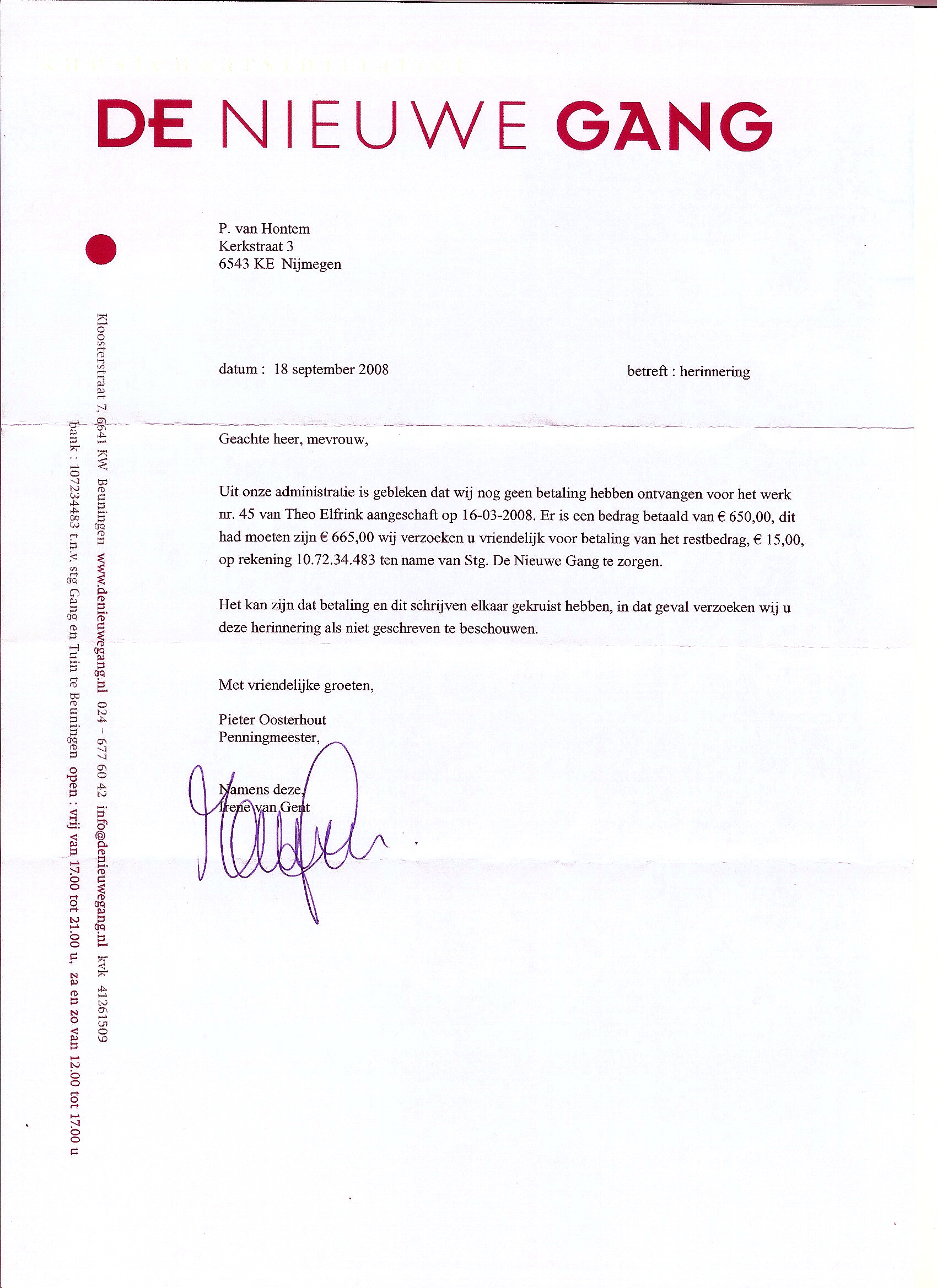 